Просьба направить заполненную регистрационную форму до 11 сентября 2017 года координатору семинара Ирине Политовой, на электронную почту: rdd@onat.edu.ua и в Региональное отделение МСЭ на электронную почту: itumoscow@itu.intPlease send the form duly completed by 11 September 2017 to the workshop coordinator, Ms. Irina Politova by email: rdd@onat.edu.ua and to the ITU Regional Office by email: itumoscow@itu.int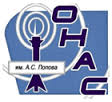 Региональный семинар МСЭ «Организационное и техническое развитие широкополосного доступа»Одесса, Украина, 27-29 сентября 2017ITU Regional Workshop“Organizational and Technical Aspects of Broadband Development”Odessa, Ukraine, 27-29 September 2017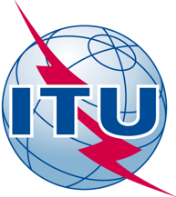 Регистрационная формаRegistration FormРегистрационная формаRegistration FormФамилия:Surname:Имя, отчество:Name:Название ведомства/компании:Institution/Company:Должность:Title:Адрес:Address:Телефон:Tel.:Электронная почта:Email:Дата приезда:Arrival date:Дата отъезда:Departure date:Транспорт, которым Вы приедете:Arriving by flight/train:Транспорт, которым Вы уедете:Departing by flight/train:Гостиница:Hotel: